министерство культуры саратовской областиГОСУДАРСТВЕННОЕ ПРОФЕССИОНАЛЬНОе ОБРАЗОВАТЕЛЬНОЕ УЧРЕЖДЕНИЕ«САРАТОВСКИЙ ОБЛАСТНОЙ КОЛЛЕДЖ ИСКУССТВ»Выпускная квалификационная работа (дипломная работа)СОЗДАНИЕ ДОСУГОВЫХ ФОРМ ПО ОСНОВНЫМ НАПРАВЛЕНИЯМ ВОСПИТТАЕЛЬНОГО ПРОЦЕССАВ УЧРЕЖДЕНИИ КУЛЬТУРЫ: НРАВСТВЕННОЕ ВОСПИТАНИЕВыполнил:студент IV курсаспециальности 51.02.02  Социально-культурная деятельность  (Организация культурно-досуговой деятельности)  Вертлугова Варвара АлексеевнаРуководитель:преподаватель цикловой комиссии «Социально-культурная деятельность» Евдокимова Ольга ГермановнаДопущен(а) к защите
Заместитель директора по учебной работе

_____________  /  Стефанюк И.Ю. /
« ____»  ___________  2019 г.Саратов
2019Введение.Актуальность исследования социально-культурной деятельности определяется многочисленными проблемами в нравственном воспитании молодежи, вызванными стремительным процессом социально-экономического расслоения российского общества, а также снижением роли традиционных культурных ценностей. Таким образом, выросло целое поколение молодых людей, частично или полностью лишенное социально-культурных корней, оторванное от живой среды национальной культуры.Оценивая научные труды философов, социологов, психологов – следует  подчеркнуть, что необходимо изучать, а так же внедрять методы и формы нравственного воспитания молодежи в деятельности  учреждений культуры на основе педагогического подхода. Актуальность выпускной квалификационной работы рассматривается через важнейший аспект жизнедеятельности молодежи, так как именно в  сфере досуга современная молодежь имеет возможность самореализации, свободы действия посредством выбора места и времени для его проведения. Это и определило мой выбор темы выпускной квалификационной работы Создание досуговых форм по основным направлениям воспитательного процесса в учреждении культуры: нравственное воспитание.Цель выпускной квалификационной работы -  повысить эффективность процесса нравственного воспитания молодежи в учреждениях культуры. Разработать воспитательные программы, которые будут носить целостный характер, где все компоненты связаны общими целями социально-культурного воспитания молодежи.Объект исследования – культурно-досуговая программа для молодёжи по нравственному воспитанию. Задачи выпускной квалификационной работы - формирование моральных убеждений, развитие нравственных чувств и формирование навыков и привычек поведения цивилизованного человека в социуме. Ведь одной из главных задач учреждений культуры, является максимальная реализация развивающих программ по нравственному воспитанию молодежи, в основе которых закладываются основные понятия о нравственности, ценности и духовности.         Досуговая работа учреждений культуры, является отправной точкой в процессе формирования духовно-нравственной личности, ориентиром в планировании и организации отдыха молодежи.Глава 1. Понятие «досуг», виды досуга.Досуг - время, свободное от обязательной нормативной деятельности (учения, работы) и занимаемое занятиями по личному усмотрению, добровольному выбору. Представлено несколько видов  досуговой деятельности: отдых, развлечения, самообразование, творчество, общение и др.Досуговая сфера по сравнению с другими сферами жизнедеятельности, представляет человеку возможность свободного выбора любого вида занятия, общение с группами сверстников. Наиболее полно социокультурная направленность этих отношений проявляется в развитии элементов творчества, удовлетворении культурных потребностей, во взаимосвязях деятельности подростков и молодежи.Досуг проводится в активных (спорт, танцы) и пассивных формах (чтение, наблюдение). За время досуга человек восстанавливает свои физические и психические силы, развивается по индивидуальной программе, полнее само реализуется, в свободном режиме устанавливает свои отношения с людьми и окружающим миром.Выделяют следующие виды досуга: отдых, развлечение, самообразование.Во время отдыха напряжение снимается расслаблением, а также созерцанием природы, размышлениями о жизни, непринужденной беседой. При активном отдыхе напряжение снимается физкультурой, чтением, слушанием музыки и другими видами занятий.Развлечение как вид досуговой деятельности имеет компенсационный характер. Развлекаясь, человек включает в свой досуг те физические и духовные способности и склонности, которые не может реализовать в труде.Развлечениями являются просмотр художественных фильмов, посещение концертов, театральных представлений, спортивные соревнования, путешествия, прогулки, дающие человеку смену впечатлений.Культурно-досуговая деятельность является одним из важнейших средств воспитания. Организация содержательного досуга с целью формирования у подрастающих поколений эстетического вкуса и стремления к самосовершенствованию - одна из ведущих задач учреждений культуры.Досуг является благоприятной почвой для испытания детьми, подростками и юношеством фундаментальных человеческих потребностей. В процессе досуга гораздо проще формировать уважительное отношение к себе, даже личные недостатки можно преодолеть посредством досуговой активности. Досуг в существенной степени ответственен в части формирования характера, в частности таких качеств как инициативность, уверенность в себе, сдержанность, мужественность, выносливость, настойчивость, искренность, честность и других.Существуют основные характеристики досуга:досуг имеет ярко выраженные физиологические, психологические и социальные аспекты;досуг основан на добровольности при выборе рода занятий и степени активности;досуг предполагает свободную творческую деятельность;досуг формирует и развивает личность;досуг способствует самовыражению, самоутверждению и саморазвитию личности через свободно выбранные действия;досуг стимулирует творческую инициативу;досуг способствует формированию ценностных ориентаций.Стрельцов Ю.А. выделяет три основные социокультурные функции досуговой деятельности. Первая из них – рекреация, включающая в себя регенерацию как восстановление растраченных физических сил, и релаксацию, направленных главным образом на снятие психического утомления.Вторая функция досуга – развлечение, понимаемое как особый род досуговых занятий, призванных дать человеку возможность повеселиться, прилично провести время, поднять настроение, снять накопившееся психическое напряжение, получить требующуюся эмоциональную подзарядку.Сущность третьей функции правомерно эксплицировать через ключевое понятие - развитие: в сфере досуга люди не только отдыхают и развлекаются, но и совершенствуют себя в культурном отношении.[1]Л.А. Акимова, делая заключение о том, что «функции досуга и рекреации сливаются», рассматривает их в совокупности, при этом выделяя функции рекреационно-досуговой деятельности:компенсаторская функция (возможность развивать отсутствующие желаемые способности, задатки, и удовлетворение самых разнообразных потребностей);соучастие в процессе естественного отбора (человек осознанно или неосознанно изменяет условия обитания, участвует в создании искусственной среды и культурного образа жизни и опосредованно, через искусственно-созданную систему социальной защиты, замедляет рост естественной приспосабливаемости);игровое начало рекреационно-досуговой деятельности (увеличивает способность к обучению, моделированию реальных ситуаций психики и жизнедеятельности);социализирующая функция (охватывает три фактора генезиса социализации: деятельность, общение и самосознание);ценностно-гедонистическая функция (обеспечивает эмоциональное состояние удовлетворения, чувство внутреннего совершенства, успеха, личной значимости, достижения личной цели);функция развития;функция общения.[2]В любом случае в рамках досугового времени осуществляется процесс формирования нравственных ориентаций личности подростка. Следовательно, досуговые формы имеют большую общественную значимость.Формирование положительной мотивации у молодежи к активной самостоятельной деятельности, в том числе и досуговой, является делом чрезвычайно важным. Культурно-досуговая деятельность всегда складывается в процессе активного освоения общественных и производственных отношений, а не в отрыве от интересов и потребностей политического, культурного и нравственного развития личности. Творческий характер деятельности формирует познавательную активность, способствует самообразованию.В сфере досуга человек осуществляет самоценную отдельную досуговую деятельность, в основе действительного мотива которой лежит потребность в самой этой деятельности, продиктованной личными потребностями и интересами субъекта. Критерием определения уровней досуговой деятельности является отношение субъекта этой деятельности к ее процессу – пассивное или активное.У подростков и молодежи, активно проводящих свободное время (читают художественную литературу, ходят в кинотеатры, участвуют в организованных формах досуга), главным является реализация потребностей в общественно-значимой культурно-досуговой, профессиональной деятельности и в общественной жизни. Они отмечают, что хотят стать хорошими специалистами и людьми высокой культуры. Соответственно, среди личностных качеств, они выделяют трудолюбие, творческое отношение к работе, целеустремленность, инициативность, социальную активность, настойчивость.  Доминирующими ценностными ориентациями становятся здоровье, интересная работа, творчество, общественное признание, внутренняя гармония, честность, образованность, воспитанность и широта взглядов.Осуществляя досуговую деятельность, человек в каждый ее вид, будь то вокал, хореография, спорт или сценическое искусство, имеют возможность привнесения чего-то нового, особенного, непохожего на другое. Личность этих возрастных групп, характеризуется развитием интеллектуального и эмоционального потенциала, высоким нравственным развитием, ведущим к гармонии с общечеловеческими ценностями и высоконравственными поступками (о чем свидетельствует характер ранжирования ценностных ориентаций, потребностей, стремлений студентов, занимающихся определенным видом досуговой деятельности). Благодаря занятиям творческой  деятельностью происходит эффективное формирование и обогащение содержания ценностных ориентаций подростков.Исходя из этого, можно утверждать следующее:ценностные ориентации представляют собой гибкую динамическую систему, изучение состояния которой может дать объективную информацию о путях построения воспитательного взаимодействия с личностью;влияние досуговой деятельности на изменение ценностных ориентаций может быть прослежено по параметрам личности, прежде всего в системе инструментальных ценностей (средств);основным средством в изменении ценностных ориентаций личности подростка является творчество;досуговая деятельность, позитивно влияя на личностный рост, способствует их социализации и адаптации к обучению.К числу важнейших компонентов методики культурно-досуговой деятельности относятся формы деятельности учреждений культуры. Под формами - программами культурно - досуговой деятельности следует понимать способы и приемы организации людей в учреждении культуры, по месту жительства в целях доведения до них определенного содержания. Формы программы культурно-досуговой деятельности - не существуют сами по себе. Формы работы клубных учреждений - это способы и приёмы организации клубной аудитории. Исследователи считают, что в промышленно развитых странах среди форм использования свободного времени на первых местах стоят просмотр телевизионных передач, посещение кинотеатров, слушание радио, чтение газет – то есть, массовая культура.По сути дела, человек нуждается в связи между собственной деятельностью и собственными творческими силами.Всё чаще указывают на то, что увеличение свободного времени само по себе отнюдь недостаточно для того, чтобы свободное время стало источником творческих сил.Для этого необходимо общественное моделирование поиски эффективных средств, с тем, чтобы с одной стороны не мешать свободе выбора, без которой свободное время теряет своё качество.У молодёжи большая часть времени идёт на общение (неформальные встречи, товарищеские компании), на мероприятия культуры (дискотеки, кино, концерты).Социализация подрастающих поколений есть сложный непрерывный процесс, при котором потребности отдельно взятой личности адаптируются к потребностям общественным, это активный творческий процесс присвоение общечеловеческих, нравственно-эстетических ценностей, когда индивид проявляет всю мощь своих сил, добровольно выстраивая свою роль в обществе.Социально-педагогические возможности содержательной деятельности, в которую включаются посетители в рамках досуговых учреждений, базируются на том, что они связаны с удовлетворением важных для данной категории социальных, материальных и духовных потребностей. Они являются носителями ценностей; а также в социальных ролях, нормах и правилах поведения, способных в силу своей значимости корректировать поведение подростков и молодежи, в соответствии с общепринятыми социальными нормами и ценностными ориентациями.Среди многочисленных форм работы с аудиторией в досуговых учреждениях, культивируемых в практике, мероприятия по нравственной тематике. В основе таких программ лежит различная деятельность, в процессе которой формирование и развитие личности осуществляется на основе доминирующих потребностей, таких как самореализация творческих способностей и выражение своих индивидуальных качеств, а также удовлетворение познавательных, коммуникативных, эстетических, рекреационных потребностей.Проведение мероприятий нравственной направленности характеризуется ориентацией юношей и девушек на собственную роль в обществе, их глубоко интересуют различные социальные явления, усиливается рефлексия, самоуглубление.Подобные мероприятия организуются и проводятся и в игровой форме. Их цель, не только как  развлечение, самое главное, что в процессе игры происходит познание мира и самого себя – происходит становление социально-развитой личности. Это уникальный феномен общечеловеческой культуры. На протяжении всей истории человечества люди проходили в игре школу жизни, познавали окружающий мир, учились человеческим отношениям. В процессе игры происходит удовлетворение познавательных коммуникативных, эстетических, рекреационных потребностей человека. Посредством направленного использования игровых форм досуга решаются важные задачи воспитания и распространения культурных ценностей.§ 1.2 Деятельность учреждений культуры по основным направлениям воспитательного процесса.Развивающееся поколение должно быть не только высокообразованное, но и нравственно богатое. Мы должны уметь самостоятельно принимать ответственные решения в ситуации выбора, прогнозируя их возможные последствия, быть способными к сотрудничеству, отличаться мобильностью, динамизмом, конструктивностью, обладать развитым чувством ответственности за судьбу страны.В последние годы образование все чаще рассматривается как одно из самых необходимых общественных благ. Действительно, роль образования, включающее в себя воспитание, обучение и развитие, очень велика. Не случайно воспитание стоит в первом ряду. Не только ум, знание, компетенции, практические навыки, но и душа, чувства, телесное и духовные здоровье, смыслы жизни, стратегия поведения и конкретные поступки являются предметом воспитательной деятельности. Должное воспитание - это главная предпосылка к динамичному развитию и расцвету общества.Искусство воспитания имеет ту особенность, что почти всем оно кажется делом знакомым и понятным, делом легким, и понятным оно кажется тем, кто не знаком с ним подробно. Почти все признают, что воспитание требует терпения, но весьма немногие пришли к убеждению, что кроме терпения, врожденной способности и навыка необходимы еще и специальные знания.Воспитательную работу в учреждениях культуры необходимо проводить по следующим направлениям:Патриотическое воспитание.Патриотизм – это любовь к Родине, преданность своему Отечеству, стремление служить его интересам и готовность, вплоть до самопожертвования, к его защите. На личностном уровне патриотизм выступает как важнейшая устойчивая характеристика человека, выражающаяся в его мировоззрении, нравственных идеалах, нормах поведения.Патриотическое воспитание - это систематическая и целенаправленная деятельность по формированию у подростков высокого патриотического сознания, чувства верности своему Отечеству, готовности к выполнению гражданского долга и обязанностей по защите интересов Родины.Государство уделяет большое внимание патриотическому воспитанию, рассматривая его, как необходимое условие обеспечения национальной безопасности РФ.Основная задача государственной политики в области воспитания это воспитать гражданина-патриота, одухотворенного идеалами добра и справедливости, способного творить и созидать во имя Отечества. В этой связи приоритетным направлением воспитательной работы, проводимой в учреждениях культуры, должно быть формирование у подрастающего поколения социального оптимизма и гражданской зрелости.Патриотическое воспитание подрастающего поколения – одна из главных задач современного общественного развития.Чтобы приобщить молодёжь к патриотическому воспитанию необходимо привлекать их к мероприятиям,  связанным с боевыми и трудовыми традициями. В учреждениях культуры, где основной массой являются подростки и молодёжь необходимо проводить тематические и литературно-художественные вечера, проводить мероприятия по изучению родного края, знакомить с боевыми традициями народа различных исторических этапов, организовывать встречи с ветеранами различных войн.Учреждения культуры ведут пропаганду боевых традиций, организовывают встречи с ветеранами войны, бывшими фронтовиками, работниками тыла. С их участием проводятся мероприятия: «Помним путь солдатский свой», «Песни дорогами войны» и другие. Патриотические чувства вызывают также посещения памятных мест, вынос боевых знамен во время мероприятия, проведение митингов, возложение цветов к памятникам.Физическое воспитаниеФизическое воспитание – часть общего воспитания, представляющая собой организованный педагогический процесс, направленный на укрепление здоровья и всестороннее развитие физических способностей, выработку важных для жизненной практики двигательных навыков человека.Все физические качества являются врождёнными, то есть, даны человеку в виде природных задатков, которые необходимо развивать и совершенствовать. А когда процесс естественного развития приобретает специально организованный, то есть педагогический характер, то корректнее говорить не развитие а «воспитание физических качеств».Сегодня национальным приоритетом является здоровый и образованный человек, поэтому наиболее актуальная из проблем воспитательной работы – проблем  формирования здорового образа молодёжи и подростков.В учреждениях культуры необходимо всемерно пропагандировать здоровый образ жизни, так как многие подростки не умеют и не стремятся быть здоровыми. Меры, направленные на предупреждение употребления алкоголя, табака, наркотиков среди молодежи и пропаганду здорового образа, должны представлять собой не единичные мероприятия, а являться составной частью долгосрочных программ, направленных на формирование безопасного и ответственного поведения подрастающего поколения.Наиболее распространенными формами работы  учреждений культуры в этом виде деятельности являются: краеведение; а также проведение различных спортивно-игровых и конкурсно-игровых программ по типу «Мама, папа, я – спортивная семья» или «Весёлые старты».Экологическое воспитаниеЭкологическое воспитание – это составная часть общей системы воспитания, поэтому к рассмотрению сущности применимы общие подходы теории воспитания.Ценностными ориентирами в экологическом образовании выступают такие категории как человек и его здоровье, природа, окружающая среда. Экологические ценности должны быть усвоены каждым членом цивилизованного общества, и немаловажную роль в этом играют учреждения культуры.На сегодняшний день экология как отдельный учебный предмет практически отсутствует в учебных планах образовательных организаций. Чтобы восполнить этот пробел, учреждения культуры должны проводить мероприятия, посвященные экологическому воспитанию.Основные направления в области экологического воспитания возможны только на основе учета современности в целом, выявлении основных целей, сущности и противоречий в нем, а также выводов педагогической науки о современном состоянии, направлений и подходов к воспитанию в настоящее время. Наиболее эффективными формами и методами работы с детьми в сфере экологического воспитания являются следующие:лекции о вреде недобросовестного использования природных ресурсов и загрязнения окружающей среды;викторины, посвященные знанию экологических проблем и путей их решения;субботники и мероприятия по благоустройству территории;изучение истории и культуры родного края.    4. Эстетическое воспитание.  Эстетическое воспитание - целенаправленный процесс формирования у человека эстетического отношения к действительности. Это отношение с возникновением человеческого общества развивалось вместе с ним, воплощаясь в сфере материальной и духовной деятельности людей. Оно связано с восприятием и пониманием ими прекрасного в действительности, наслаждением им, эстетическим творчеством человека. Основными методами и формами эстетического воспитания в учреждении культуры являются: беседы, лекции, круглые столы, клубы друзей искусства, кружки, фестивали, экскурсии, посещение театра, художественных выставок, встречи с работниками искусства, конкурсы исполнительского искусства, литературные вечера и др. Критериями сформированности эстетической культуры являются: наличие эстетической потребности в преобразовании окружающей действительности по законам красоты; знание основ искусства, историко-культурных традиций своей страны, стремление к их творческому освоению и сохранению, а также наличие стремления к общению с искусством и природой; умение воспринимать искусство, дать эстетическую оценку произведениям искусства, объектам природы. Немаловажной является  способность и умение художественно-творческого самовыражения и эстетизация отношений с окружающими людьми.При пропаганде эстетического воспитания, важно помнить, что само произведение искусства есть особый продукт художественного творчества, который оказывает свое воздействие на человека только в процессе его особого эстетического восприятия. А эстетическое восприятие предполагает наличие достаточно развитого эстетического вкуса и чувства. Процесс эстетического восприятия искусства является активным, творческим, связанным с воображением, развитостью ассоциативного мышления.Нравственное воспитание.Методической основой создания научной концепции в части духовно-нравственного воспитания молодежи в учреждениях культуры выступают  идеи различных процессов развития личности и ее социально-культурной деятельности. В её основе лежит стремление максимально учесть весь комплекс человекознания в формировании разносторонней и гармонично развитой личности на принципах гуманизации, креативности, технологичности социально-культурной деятельности. Нравственное воспитание должно формировать у ребенка верное понимание этических ценностей, правильного видения основополагающей роли семьи в обществе, преданность идеалам добра, справедливости, милосердия и патриотизма. В связи с этим задача нравственного воспитания подрастающего поколения имеет чрезвычайную значимость: ее необходимо осмыслить как одно из приоритетных в деле развития нашей страны. § 1.3 Нравственное воспитание, одно из основных направлений деятельности воспитательного процесса в учреждении культуры.Нравственное поведение – это поведение человека в соответствии с нормами и правилами, которые были выработаны обществом в течение времени и которых придерживается и воспитывает в молодом поколении учреждение культуры. Это определенные манеры общения, обращение c окружающим миром и людьми. Нравственное поведение – важная часть всей мировой цивилизации, часть общей культуры человека и общества в целом.В последнее десятилетие принят ряд важных документов в области культуры, образования, социальной и молодежной политики, в которых в той или иной мере затрагиваются проблемы социально-культурной деятельности молодежи.Однако принятые документы, раскрывая важность досуга и его педагогической организации, не раскрывают педагогические особенности духовно-нравственного воспитания молодежи в учреждениях культуры. В данной ситуации особое значение имеет изучение роли и места учреждений культуры в нравственном воспитании молодежи, а также выявление воспитательного потенциала  средств смыслового и эмоционального воздействия на личность.Смена ценностей сегодня происходит далеко не в лучшую сторону, дезориентируя детей, только открывающих для себя многогранность мира. Вполне нормальным считается гражданский брак, а не семья. Негативное окружение и безграмотность уводит подростков от понимания истинных ценностей. Учитывая эти проблемы, в старших классах нужно уделить особое внимание привитию настоящих ценностей, таких как:нравственность и духовностьинтеллектуальное развитиеценность семьиздоровый образ жизни.Воспитывать гармоничную личность можно с помощью различных направлений работы:организация волонтёрской и благотворительной деятельности.обсуждение вопросов веры и смысла жизни.семейное воспитание.отношения между разными полами.воспитание здорового образа жизни.любовь к Родине.эстетическое воспитание — любовь к прекрасному.бесконфликтное общение.правильное отношение к труду.финансовая грамотность.Педагогический подход может повысить эффективность процесса нравственного воспитания молодежи в учреждениях культуры при следующих условиях:учете индивидуально-личностных особенностей современной молодежи при ее активной включенности в социально-культурную деятельность, формирование духовно-нравственных качеств личности и эмоционального отношения к происходящим событиям, произведениям искусства;объединение специфических методов работы учреждений культуры по формированию духовно-нравственных качеств молодежи с помощью образовательной, эмоционально-волевой, интеллектуальной, творческой деятельности молодежи;реализации программы нравственного воспитания молодежи учреждений культуры на основе интегративно-педагогического подхода, специфики деятельности учреждений культуры, современной социокультурной ситуации, особенностей применения инновационных воспитательных технологий;наличии подготовленных специалистов учреждений культуры к организации процесса нравственного воспитания молодежи на основе интегративно-педагогического подхода.Нравственное воспитание в деятельности учреждений культуры представляет собой целостный, целенаправленный педагогический процесс, создающий предпосылки для формирования у подрастающего поколения духовности, высших нравственных ценностей личности.Содержание процесса нравственного воспитания в учреждениях культуры определяется системой гуманистических ценностей, отраженных в произведениях культуры и искусства, что позволяет специалистам учреждений культуры напрямую воздействовать на эмоционально-мотивационную, творческо-деятельностную сферы личности, а также активизировать саморазвитие личности участника социально-культурных программ. Именно эта специфика позволяет учреждениям культуры эффективно участвовать в процессе формирования нравственных ценностей молодежи.Интегративно-педагогическая деятельность - это специфический вид педагогической деятельности, в ходе которой актуализируются те или иные объединяющие задачи в области образовательно-воспитательной теории и практики. Интегративно-педагогическая деятельность учреждений культуры в духовно-нравственном воспитании молодежи, обладающая объединяющими признаками, структурой и содержанием, выступает в качестве необходимого компонента воспитательной деятельности.Чтобы человека можно было назвать развитым и грамотным, ему необходимо еще с детства узнать основные составляющие культуры поведения: культура общения, культура речи, речевой этикет и этикет поведения. Обладая всем этим, человек сможет грамотно излагать свои мысли, с легкостью сможет входить в контакт с малознакомыми людьми, налаживать общий язык, а также умело выходить из затруднительных ситуаций.Педагогическая модель нравственного воспитания молодежи в учреждениях культуры на основе интегративно-педагогического подхода значительно повышает эффективность процесса духовно-нравственного воспитания молодежи в учреждениях культуры. Педагогическая модель разработана с учетом содержательно-смысловой основы организации свободного времени молодежи, специфики деятельности учреждений культуры, современной социокультурной ситуации, досуговых предпочтений современной молодежи и базируется на широком использовании педагогического потенциала учреждений культуры, взаимодействии традиционных и инновационных воспитательных технологий.Эффективность процесса нравственного воспитания на основе интегративно-педагогического подхода определяется исходя из сформированности нравственных ценностей. Критерии сформированности нравственных ценностей у молодежи, посещающей учреждения культуры:эмоциональная отзывчивость по отношению к происходящим событиям, окружающим людям, произведениям искусства;информированность в духовно-нравственной сфере;сформированность нравственных качеств личности.В соответствии с этим были установлены три уровня сформированности духовно-нравственных ценностей: эмоционально-эмпирический, содержательно-оценочный; творческо-деятельностный.Молодежь как особая социальная группа является чутким индикатором происходящих перемен и определяет в целом потенциал развития общества. От того, насколько изучен мир ценностей современной молодежи, ее установки, жизненные планы, во многом зависит эффективность разрабатываемых мероприятий в области воспитания, образования, в сфере труда и занятости, досуга. Нравственное воспитание необходимо в самом трудном и сложном возрасте становления личности. Это самый ответственный период, так как именно в это время складываются основы нравственности, формируются социальные нормы, отношение к себе, к людям, к обществу. В этом возрасте формируются и стабилизируются черты характера и основы поведения в обществе. Реализация нравственного воспитания подрастающего поколения возможна в аспектах:культурно-историческом (на основе примеров отечественной культуры);нравственно-этическом (в контексте нравственного учения о человеке, цели его жизни);этнокультурном (на национальных традициях и обычаях народа). В целостной системе воспитания, нравственное обладает ведущим значением, выделяются определенные задачи нравственного воспитания:формирование сознания – нравственные понятия, взгляды, суждения, оценки;формирование нравственных чувств – уважения к собственной Родине, дружбы, чувства коллективизмаформирование важных нравственных качеств, привычек соблюдения норм этики, навыков оправданного поведения, уважения к результатам труда и предметам духовной, а так же материальной культуры, уважения к старшим, скромности, честности;воспитание волевых качеств и свойств личности – решительности, смелости, мужества, воли к победе, самообладания. В каком направлении пойдет дальнейшее развитие общества, будет зависеть не только от успешного хода социально-экономических преобразований сегодня, но и от того, насколько подготовлена и настроена к активному участию в них молодежь.Социальное самочувствие - комплексная оценка индивидом своего местоположения в структуре социума, основанная на степени успешности социальной адаптации, адекватности и системы ценностей, формирующихся в процессе интеграции социального субъекта в изменяющуюся социальную реальность.На современном этапе развития российского общества социальное самочувствие молодежи в целом характеризуется:высокими показателями удовлетворенности жизнью, социального оптимизма, уверенности в себе и своих силах;преобладание семейных ценностей;завышенной самооценкой молодежью материального положения своей семьи, что может свидетельствовать об иных приоритетах.Социальное самочувствие включает в себя когнитивный, поведенческий и эмоциональный компоненты.Произошедшие в последние годы в России радикальные изменения явились причиной возникновения целого ряда острых проблем, среди которых первостепенное значение имеет проблема формирования ценностных ориентаций личности.Содержание процесса нравственного воспитания в учреждениях культуры определяется системой базовых национальных ценностей, хранимых в социально-исторических, культурных, семейных традициях многонационального народа России, передаваемых от поколения к поколению и обеспечивающих успешное развитие страны в современных условиях. [3]Доказано, что интегративно-педагогическая деятельность - это специфический вид педагогической деятельности, в ходе которой актуализируются те или иные объединяющие задачи в области воспитательной практики.Культурно-досуговая деятельность является одним из важнейших  средств сущностных сил человека и оптимизации  социокультурной  среды,  окружающей его. Процесс функционирования культурно-досуговой деятельности можно представить как взаимодействие двух тенденций: социализации и индивидуализации.  Если   первая состоит в присвоении индивидом социальной сущности, то  вторая  в  выработке  у  него индивидуального способа жизнедеятельности, благодаря  которым  он  получает возможность развиться.Известно, что личность развивается в процессе деятельности. И  поэтому социализация, как  личностное  свойство  возникает  в  процессе  социальной деятельности, как результат этой деятельности. Следовательно,  формирование личности   может   осуществляться   в   процессе    социальной деятельности.Нравственные ценности оказывают большое влияние на изменение сознания и поведения детей в подростковом и юношеском возрасте чаще всего с помощью методов убеждения: жизненного или литературного примера, беседы, поощрения и т.д.Нравственное воспитание как основа ценностных ориентаций оперирует понятиями терпимость и толерантность, рациональность и свобода мысли, сотрудничество, порядочность и верность истине, долг, честь и совесть.[4]К наивысшим нравственным ценностям можно отнести и чувство коллективизма. Ценности становятся общечеловеческими, если основываются на доброте и любви к ближнему, если эти качества становятся потребностью для каждого человека. Люди стремятся реализовывать свои ценности по-разному.Следовательно, у человека, имеющего цель, к которой он стремится, сильна мотивация, и трудности быта только закаляют его волю к победе над самим собой. В связи с этим, можно предполагать, что здесь действуют нравственные принципы, сформированные под влиянием биологических принципов.Учитывая, что в основе любого мотива, позволяющего выбирать ту или иную ценность, лежит либо генетическая программа, либо психофизиологические процессы, либо окружающая человека социальная среда и воспитание в отдельности, но чаще всего – это порождение всех факторов в комплексе.Мотивы поведения и деятельность профессионала, как носителя и хранителя духовных ценностей, также формируются под воздействием воспитания, полученного в семье, социальных институтах воспитания, в учебных заведениях различного уровня. Специалист ориентируется на те или иные ценности в зависимости от уровня воспитанности и нравственной зрелости, уровня культуры и нравственно-этических качеств личности.Педагогическая этика и культура - это важнейшее направление в науке о морали. Следует отметить, что мораль культработника можно также рассматривать в трех аспектах: философском, педагогическом и психологическом.Педагогическая этика и культура - это неотъемлемая часть профессиональной деятельности специалиста, имеющего дело с людьми, особенно в работе с молодежью.Такие нравственные ценности как совесть, долг, любовь, добро, свобода при условии их принятия личностью или точнее присвоения являются основанием для высоконравственного поведения как человека профессионала. Отрицание их - показатель духовно-нравственного несовершенства личности, которое, так или иначе, ведет ее к конфликту с окружающим миром, культурой и, нередко, с самим собой."Духовная культура" - понятие, органично включающее в себя две составляющие категории - "духовность" и "культуру". Под культурой принято понимать совокупность материальных и духовных ценностей, созданных человечеством и характеризующих определенный уровень развития общества.[5]Как внешнее проявление внутренней духовности человека, духовная культура, в отличие от духовности, по мнению будущих культурологов, может выражаться и материальными средствами: это и природа, и окружающий мир, и традиции, страны, семьи, в которой живет человек. Это все нравственные, эстетические, физические стороны жизни человека: спорт, одежда, искусство - все, что доставляет человеку удовольствие и делает его лучше.Нравственное воспитание – достаточно сложная задача. Ее решение предполагает не только ознакомление с основополагающими понятиями человеческого бытия, но и формирование умений и навыков реализовывать содержание этих ценностей, как в своей профессиональной деятельности, так и при реализации социально-культурной функции.Нравственное воспитание также, являясь важной задачей становления личности, выступает одним из условий ее успешной адаптации в обществе. Формирование нравственного сознания и моральных качеств личности составляет основу процесса социализации молодого поколения и служит ведущей целью воспитательной работы социальных институтов, обеспечивающих социализацию личности.В качестве критериев нравственного воспитания в системе профессиональной подготовки учреждениях  культуры и искусств должны выступать: уровень знаний и убежденности в необходимости соблюдения норм морали, толерантность, уважение культур других народов, уважение других вероисповеданий и соответствующего поведения в различных жизненных ситуациях.Теория воспитания, способствующая нравственному развитию, как правило, основана на принципах: разумного сочетания материальной и духовной реальности; уважения культуры, национальных традиций и вероисповедания представителей других национальностей; проявления терпимости, толерантности к мнению другого человека, его самовыражению, что непременно ведет к миру и согласию; опоры на общечеловеческие ценности, то есть те, которые являются основными для всех культур; стимулирования саморазвития и самовоспитания, ведущих к духовно-нравственному совершенствованию человека.[6]Сделан обобщающий вывод о том, что учреждения культуры являются одними из главных социально-культурных институтов в работе с молодежью, обеспечивающих формирование духовных, нравственных, эстетических ценностей личности, выражающих духовно-нравственный гуманистический потенциал современных и традиционных направлений воспитания.§ 1.4 Формы работы учреждения культуры по основному направлению воспитательного процесса: нравственному воспитанию.На фоне утраты ценностных ориентиров у многих граждан России как никогда становится важным воспитание у молодых людей духовно-нравственных качеств. В условиях разрушения прежних идеалов приоритетным направлением воспитательной деятельности на современном этапе развития общества должно стать духовно-нравственное становление подрастающего поколения.В настоящее время в сфере культурной жизни выделяется целый ряд негативных процессов: утрата духовно-нравственных ориентиров, отчуждение детей и молодежи от культуры и искусства детей, так же нельзя не заметить сокращение финансовой обеспеченности учреждений культуры и досуга, а ведь именно из-за этого и снижается деятельность современных культурно-досуговых центров.Во всей сложившейся ситуации необходима организация досуга молодого поколения. Но, к сожалению, из-за социально-экономических трудностей общества, недостаточного внимания к организации, работающей в сфере культуры и искусства - развивается неформальный молодежный досуг. В связи с социально-экономическими трудностями общества, безработицы, девиации в молодежной среде, происходит развитие вне институциональных форм молодежного досуга. Подобная ситуация характеризуется рядом негативных моментов, таких, как настроения бессмысленности существования, криминализация досуга, проявляющиеся в росте молодежной преступности, алкоголизме, наркомании и пр. Специфика сегодняшнего дня заключается в том, что разрушение традиционных систем ценностей опережает процесс становления и усвоения новых. А ведь свободное время является очень важным средством формирования личности. Оно непосредственно влияет и на его производственно-трудовую сферу деятельности, ибо в условиях свободного времени наиболее благоприятно происходят рекреационно-восстановительные процессы, снимающие интенсивные физические и психические нагрузки. Использование свободного времени молодежью является своеобразным индикатором ее культуры, круга духовных потребностей и интересов конкретной личности молодого человека или социальной группы. Как проводит свой досуг молодой человек, показывает уровень его культуры, духовных ценностей и потребностей, интересов.От умения направлять свою деятельность в часы досуга на достижение общезначимых целей, реализацию своей жизненной программы, развитие и совершенствование своих сил во многом зависит социальное самочувствие молодого человека, его удовлетворенность своим свободным временем.Одной из актуальных проблем деятельности учреждения культуры на пути решения данной задачи, является организация досуга молодежи.Самые распространенные формы работы в учреждении культуры по нравственному воспитанию:выставка рисунков для детей «Герб моей семьи»;круглый стол «Добро и зло, милосердие и гуманность»;тематический вечер «Традиции моей семьи».В работе с подростками необходимо обратить внимание на организацию и проведение таких мероприятий, как:тематические уроки «Нравственное развитие общества» - цель: привитие нравственных ценностей;диспуты на тему «Такт и деликатность – старомодно ли это?», «Спешите делать добро» - цель: расширить знания подростков и молодежи о доброте и ее роли в жизни человека.Старшеклассники, их возраст 15-17 лет, относятся также к молодежной аудитории. Это период определения своей будущей профессии, в этот период рекомендовано организовывать и проводить мероприятия, профориентационной направленности. Такие мероприятия помогают подросткам и молодежи выбрать правильный жизненный путь, определиться с будущей профессией, опираясь на свои интересы и имеющиеся данные и навыки:«Моё будущее и его ценности» - цель: помочь подросткам и молодежи понять и осознать, какова их роль в обществе и какое будущее они могут себе избрать;«Живи, моя профессия, живи» - цель: ознакомить подрастающее поколение их с возможными будущими профессиями и помочь им определиться.Практика досуга для молодого поколения показывает, что самыми привлекательными формами для них являются музыка, танцы, разные формы игр игры, телевидение, проводить мероприятия, представляющие истинную ценность в жизни людей:Диспут «Конфликт ценностей в современной жизни" – цель: помочь разобраться в истинной значимости нравственных, духовных, эстетических ценностей в жизни каждого; Беседа «Нравственные ценности в жизни современного человека" – цель: выяснить, какую роль занимают нравственные ценности в жизни людей сегодня.Использование возможностей социально-культурной деятельности, и в частности, технологий культурно-творческой деятельности, является одним из решений проблемы нравственного воспитания молодежи. В этом нуждаются, прежде всего, авторы различных социально-культурных проектов, личностно-ориентированных образовательных моделей, руководители и работники учреждений культуры и искусства,  а также различных социально-культурных центров.Практика досуга для молодого поколения показывает, что самыми привлекательными формами для них являются музыка, танцы, разные формы игры, телевидение. И для успешной работы учреждения культуры надо знать культурные запросы современных посетителей и уметь быстро реагировать и реализовывать их, суметь привнести новые виды и формы, которые не останутся без внимания и будут интересны. [7]Среда протекания досуга - это тоже одна из особенностей молодежного досуга. Общество родителей зачастую, не является приоритетным выбором проведения свободного времени. Большинство предпочитают проводить досуг вне дома, в компании своих сверстников. Эта необходимость в общении, можно объяснить потребностью в эмоциональном плане.Необходимо в организации досуга молодого поколения учитывать эмоциональную потребность, возможность людей заниматься интересным для них делом, которое впоследствии станет любимым и может помочь им в профориентации, поможет им завести новые знакомства, посещать новые интересные места, узнавать о них, принимать непосредственное участие в деятельности и различных мероприятиях.В ситуации, которая складывается в стране, социально-культурная проблема общества нравственное воспитание в учреждениях культуры и досуга является осознанной необходимостью. На сегодняшний день в досуге требуется самореализация и развитие творческого и духовного потенциала личности.Постоянный и устойчивый характер носит интерес к проблемам молодежи и молодежного досуга. Все восклицания о деградации и упадке уровня общения и культуры поведения молодого поколения призваны приобщением их к нравственным нормам общества. И виной всей сложившейся ситуации является отнюдь не сама молодежь, а руководители культуры общеобразовательных учреждений, правительство, общественность, все они допускают существование низкого уровня воспитательной деятельности, а ведь это способствует недопустимому развитию поведения молодежи и уровня ее развития.При решении проблемы культурного поведения, нужно и необходимо усиливать роль нравственного воспитания, но самое главное – решать задачи воспитательного развлечения. Ведь развлекая можно и обучать, развивать личность, идейно, нравственно и этически воспитывать. Для успешной досуговой деятельности надо сделать развлечение позитивной ценностью. Художественная культура должна формировать национальное самосознание. Имеет место быть «социологическая пропаганда», которая будет ориентировать ориентированная на образ жизни, успешная реклама вещей, ценностей, обычаев, традиций, привычек и соответствующие им идей и представления. Эта задача не может быть решена в короткие сроки, но, если мы хотим в будущем иметь великую здоровую и здравомыслящую нацию, незамедлительно нужно приступать к решению сейчас. [8]Важной составляющей организации досуга является развитие и функционирование соответствующих учреждений: клубов, творческих объединений, дворцов культуры, культурно-досуговых центров, центров народного творчества, кинотеатров, театров, стадионов и библиотек. И особое значение имеет творческая деятельность и подход к работе самих работников данных учреждений, потому что многое зависит именно от них, требуются их умения предложить интересные и новые формы отдыха, развлечений, услуг и увлечь, развлечь людей. Нужно привить культуру проведения досуга, как желание развитие и обогащение личности, приобретение новых знаний, умений, способностей, приобретение новых впечатлений.Ведь развлекая можно и обучать, развивать личность, идейно, нравственно и этически воспитывать. Для успешной досуговой деятельности надо сделать развлечение позитивной ценностью. Художественная культура должна формировать национальное самосознание.Глава 2. Анализ организации и проведения тематического вечера, проведенного на базе Саратовского областного колледжа искусств«Мы рождены для вдохновения».Нравственное воспитание всегда и при любых обстоятельствах остается главной фундаментальной основой развития общества, одним из наиболее эффективных средств становления человека.Нравственное воспитание – это обычаи, традиции, все это направлено развитие личности и общества в целом, на создание материальных и духовных ценностей жизни. Это предполагает определенную начитанность человека, образование, широкий круг интересов и знаний, внешнюю опрятность, доброжелательность, вежливость.Благодаря нравственному воспитанию, мы сможем вырастить здравомыслящее поколение, у думающего ребенка еще в детстве сложиться представление о его будущей профессии, он будет знать, куда ему стремиться, над чем работать, как развиваться, совершенствовать себя и свои манеры.На сегодняшний день одной из важных проблем общества  является нравственное воспитание. Данная тема является актуальной среди всех учреждений культуры и досуга. Для выявления качества воспитания, культуры поведения молодого поколения средствами социально-культурной деятельности, была рассмотрена теоретическая и практическая деятельность учреждений культуры и досуга.25 марта 2019 года в Саратовском областном колледже искусств состоялось мероприятие, посвященное Дню работников культуры.	В качестве своего дипломного мероприятия я выбрала тематический вечер. Он посвящен празднику, который напрямую связан с моей будущей профессией – Дню работников культуры.	Свою работу над сценарием я начала с определения темы - праздник День работников культуры.  Тема и идея составляют идейно-тематический план замысла культурно-досуговой программы по нравственному воспитанию.	Определенность и ясность выбранной мной темы связана с идеей, поставленной проблемой, требующей ответа на вопрос «Что я хочу сказать зрителям? Какое отношение у зрителей и участников сформируется в процессе увиденного и услышанного? Какие выводы сделает зритель, побывав на моей программе?»Своим мероприятием я хотела побудить  зрителя к активному восприятию действия, заставить каждого стать участником события и самой осмыслить идею данной программы. Задача осознания идеи подчинена развитию действия. Поэтому для выбора сюжета я нашла основное событие, главное событие в жизни участников программы – работа в учреждении культуры, а конкретно в нашем колледже.Идея моего мероприятия - культработник – профессия будущего. Идеей создания мероприятия было не просто провести его, а рассказать о педагогах нашего колледжа. Сверхзадача мероприятия – побудить наибольший интерес и любовь к профессии, вызвать увлеченность  зрителей. Так как композиция – это организация действия и соответствующее расположение материала. Следующим шагом работы над сценарием было продумывание композиции, то есть реализации конфликта, сюжета в сценическом действии. 	Основные компоненты композиции: экспозиция, завязка, основное действие, кульминация, развязка и финал. 	Затем приступила к поиску оригинального сюжетного решения завязки – драматургической проблемы. 	Сюжетный ход – художественный прием, делает культурно-досуговую программу неповторимой и оригинальной. В связи с этим я постаралась найти оригинальное решение завязки, которая во многом определяет ход всей программы.Поиск художественного зримого образа будущего мероприятия сформировался в недрах фантазии и был выражен в  театральной символике через метафору, когда музыка, свет, цвет стали лейтмотивом, создали ту атмосферу, которая стала основным смыслом программы.Следующим этапом написания сценария стал подбор  художественного и документального материала, поиск фотографий для презентации и музыкальных произведений. После того, как сценарий был написан в соответствии с законами композиционного построения, я занялась подбором концертных номеров. Согласно графику проведены все необходимые репетиции (застольная, техническая, сводная, генеральная и заключительным этапом было проведение самого мероприятия). Индивидуально работала с ведущими и коллективами – участниками моего мероприятия.Параллельно с репетициями я занималась разработкой эскиза  оформления помещения. Согласно тематике мероприятия разработала эскиз оформления задника сцены, согласно которого был заказан баннер и изготовлена инсталляция из воздушных шаров. Разработала эскиз афиши и пригласительного билета. 	Экспозицией моего мероприятия служила музыка группы «Earth, Wind & Fire », а также мелодии композитора Ludovico Einaudi, демонстрация презентации о работниках культуры.Завязкой служило стихотворение, посвященное работникам культуры.Основным действием являлся ход эпизодов, повествующих о профессиях и специальностях, существующих в нашем колледже.  Мы рассказали о жизнедеятельности таких отделений, как: Искусство балета, Инструментальное исполнительство, Театральное творчество, Библиотековедение, Социально-культурная деятельность, Сольное и хоровое народное пение, Хореографическое творчество, Музыкальное звукооператорское мастерство, Эстрадное пение.Эмоционально насыщенной программа бывает, когда используется художественный прием - выступления различных коллективов, а также демонстрация слайдов на соответствующую тему.Действие мероприятия необходимо довести до кульминации, в которой наиболее концентрированно выражается идея драматургического замысла моей культурно-досуговой программы.Кульминацией дипломного мероприятия служило вручение цветов присутствующим в зале работникам культуры, для них же звучал музыкальный подарок.Содержательный материал сценария моего дипломного мероприятия несет документальную и художественную основу, сочетает информационные и зрелищные компоненты, на близком и понятном материале я раскрыла важнейшие нравственные проблемы, отразила общие процессы в судьбах реальных людей, работающих в нашем колледже, придала действию особую эмоциональную окраску и убедительность.Развязка ставит последнюю точку в развитии сквозной линии культурно – досуговой программы. Развязкой моего мероприятия послужили слова ведущих: «Работник культуры — это настоящее призвание - трудное, но захватывающее, творческое и всепоглощающее!Ведущий: Наша профессия самая важная на земле! Без нашего участия люди не рождаются и не умирают, не женятся и не уходят в армию, где нужен праздник, там всегда появляется работник  культуры.Ведущий: Я уверена, что благодаря культуре и искусству, человек утверждает себя и укрепляет в себе основные черты – доброту, жизнерадостность, жизнелюбие».Финал несет в себе особую смысловую нагрузку – это наиболее важный момент в мероприятии по нравственному воспитанию, для максимального проявления активности участников.Финалом моего мероприятия послужило стихотворение «Когда у всех сидящих в зале, вдруг вспыхнут радостью глаза…», затем на фоне демонстрации слайдов о работниках культуры звучал «Гимн работников культуры».	Заканчивая мероприятие и ощутив реакцию зрителей, я поняла, что всё прошло так, как и было запланировано. Тема мероприятия гармонично сочеталась с оформлением зала и подобранным материалом. Сегодня существует огромный мир профессий, в котором легко потеряться даже взрослому человеку. Именно поэтому я выбрала тему дипломного мероприятия, посвященную профессии. Ведь молодые люди как никто нуждаются в помощи на пути формирования своей образовательно-профессиональной траектории. Выбор профессии — сложный и длительный  процесс.Конечно, мне, как организатору и ведущей, были заметны некоторые недочеты в процессе подготовки и проведения мероприятия. Но я уверена, что в будущем, с приобретением мной опыта в подготовке и проведении мероприятий на различные темы и формы – успешных мероприятий будет больше.Заключение.	На основе проведенного мной исследования проблем нравственного воспитания подростков и молодёжи, можно сделать вывод, что в современном мире всё меньше внимания уделяется нравственному воспитанию подрастающего поколения. В учреждениях культуры, как в центре развития и совершенствования личности, должны проводиться мероприятия по привитию нравственных и семейных ценностей, профориентации и воспитанию порядочности и доброжелательности личности.Культура как совокупность и единство различных ценностей ведет людей к духовной свободе. Духовные ценности наполняют смыслом жизни каждого, открывают дорогу в будущее. Общество, которое ценит духовность, ожидает большое будущее.Воспитание и развитие у современной молодежи нравственности и высокой культуры является самой важной задачей в процессе становления личности.Изучая тему выпускной квалификационной работы Создание досуговых форм по основным направлениям воспитательного процесса в УК: нравственное воспитание, я пришла к выводу, что данная тема актуальна, т.к. наше общество нуждается в подготовке широко образованных, высоконравственных людей, обладающих не только знаниями, но и прекрасными чертами личности. Образование не гарантирует высокого уровня духовно-нравственной воспитанности, т.к. воспитанность – это качество личности, определяющее в повседневном поведении человека его отношение к другим людям на основе уважения и доброжелательности к каждому человеку. Через проведение различных форм культурно-досуговых программ подростки и молодежь «вооружаются» нравственными знаниями, информирующими о нормах поведения, дают возможность определения своего будущего, становления в профессии.Молодой человек, который обладает своей творческой и интеллектуальной индивидуальностью, имеет высокий уровень культуры общения и поведения, обладает правильным пониманием моральных и нравственных норм общества, то только тогда он становиться способным к самосовершенствованию и совершенствованию общества в целом.Используемая литература и интернет источники:Акимова Л.А./ Социология досуга/ Издательство МГУКИ, 2003. [2]  Артюхова И. С./ Ценности и воспитание/ Издательство «Педагогика»,1999. [4]Буянкина Е. Г./ Социально-культурная деятельность национальных общественных объединений по формированию ценностных ориентаций молодежи / Издательство АлтГАКИ, 2008. [3]Васильева Г. А./ Социально-культурная деятельность: учебное пособие/ Институт культуры и социальных отношений МУБиНТ, 2005. [5]Волощенко Г.Г./ Досуг: происхождение и развитие/ Издательство «Наука», 2004 [6]Стрельцов Ю.А./ Социальная педагогика досуга/ Издательство МГУКИ, 1996. [1]Трегубов Б.А./ Свободное время молодежи: сущность, типология, управление/ Издательство С.-Петербургского университета, 1991. [7]Хорунженко К.М./ Культурология: Энциклопедический словарь/ НИИ культуры, 1997. [8]www.dissercat.comwww.worksdoklad.ru www.piramidka.netwww.nauka-pedagogika.comwww.www.yaneuch.ruwww.studwood.ruПриложение 1.Тематический вечер, посвященный Дню работника культуры«Мы рождены для вдохновения»Саратовский областной колледж искусств, март 2019г.Оформление сцены: баннер, шары, цветы. Играет музыка. Фанфары извещают о начале мероприятия.Ведущий: Пускай с любовью и волнением,Для вас — герои торжества,Звучат сегодня поздравленияИ льются теплые слова!Ведущий: С культурой мы всегда вперёд шагаем,Талантливо работаем и творчески живём,Давайте от души культуре пожелаем,Удачи, процветания во всем!Ведущий: Добрый день, дорогие друзья!Ведущий: Здравствуйте, дорогие преподаватели, студенты и уважаемые гости! Сегодня мы отмечаем профессиональный праздник – День работников культуры!Ведущий: День работников культуры появился в списке официальных праздников нашей страны не случайно. Праздник стал свидетельством высокой оценки благородной подвижнической миссии работников отрасли культуры, направленной на служение народу, сохранение и приумножение богатого культурного наследия.Ведущий: В этот день профессиональный праздник отмечают сотрудники музеев и библиотек, деятели театров и концертных организаций, специалисты Дворцов и домов культуры и творческие коллективы.Ведущий: Работник культуры – сам по себе необычный человек, он  скромный и настойчивый, инициативный и изобретательный, веселый и находчивый, он учится сам и учит других, он ищет и находит, он не стареет никогда и всегда излучает оптимизм!Ведущий: Святая цель – нести культуру в массы,
Из серых будней праздники творить!
Замечу в скобках, что не слишком частым,
Быть должен праздник, чтоб желанным быть!Ведущий: Есть на земле уголки, где человек чувствует себя царём природы. Там всегда праздник, там люди познают прекрасное, окунаются в удивительный мир творчества. Ведущий: Если сосчитать всех артистов, певцов, танцоров и музыкантов да прибавить к ним благодарных зрителей, то получится цифра, равная населению многомиллионного города!Ведущая: Наша профессия – трудная и романтичная, интересная и увлекательная, профессия будущего, имя которой человековедение. Ведущий: Наш колледж имеет прямое отношение к процессу формирования творческого потенциала. Здесь открывались и открываются новые таланты: творческие коллективы, профессиональные руководители, бесподобные артисты и открытые зрители. 
Ведущий: В наших стенах начали первые шаги творческие люди, известные не только в нашем городе, но и далеко за его пределами.
Ведущий: Как известно, культура – это олицетворение красоты, изящества, грации.Ведущий:Балет, он в чем-то беспредельный.
В движенье ног – весь слов запас,
И танец жестов неподдельный,
Одним движеньем - разум спас.
Ведущий: Движенье ног, вращенье талий,
И малый вес здесь идеал,
И танец часто в чувствах шалый,
Как будто фильмов сериал.Ведущий: Быть ведущей солисткой труппы, исполняющей главные партии в спектаклях, а в будущем стать прима-балериной, например Мариинского театра, мечтают многие выпускники нашего колледжа. Ведущий: А что бы сбылась их мечта воочию, им помогают преподаватели высшей квалификации, обладающие неповторимым своеобразием интерпретации ролей, высокой техникой и артистизмом.(слайды преподавателей)Ведущий: Уважаемые преподаватели специальности «Искусство балета», мы поздравляем Вас с  профессиональным праздником и дарим Вам  творческий подарок!(номер балета)Музыкальное отделениеВедущий: Я никогда не понимал,Искусства музыки священной,А ныне слух мой различалВ ней чей-то голос сокровенный.Ведущий: Под звуки прошлое встаетИ близким кажется и ясным:То для меня мечта поет,То веет таинством прекрасным.Ведущий: Многими музыкантами и педагогами высказывалась мысль, что музыка раскрывает каждому самого себя, она активизирует формирование творческой личности, ее познавательной самостоятельности.Ведущий: Именно творческая самореализация способствует достижению многих других целей, а главное — такой путь становится индивидуальным. Ведущий: Музыкально-творческое развитие – это, прежде всего, общение посредством искусства, интеллектуальное, этическое и эстетическое развитие, которое включает в себя формирование эстетического идеала и художественного вкуса. Ведущий: Об этом очень точно сказал Клод Дебюсси: «Музыка – как раз то искусство, которое ближе всего к природе… только музыканты обладают преимуществом уловить всю поэзию ночи и дня, земли и неба, воссоздать их атмосферу и ритмически передать их пульсацию».(Музыкальный номер)ТеатралыВедущий:  Познакомьтесь, отделение театральное.Какие люди гениальные.За секунду в роль войдутМонолог для вас прочтут.Выразительная речь –Их достоинства не счесть.
Ведущий: В 2019 году специальности «Театральное творчество» исполнится 60 лет, а  открыли ее - актер Саратовского драматического театра Юрий Сачьяну, актеры ТЮЗа Лидия Колесникова и Григорий Рыбов. Ведущий: Театралы – настоящие мастера перевоплощения. Именно они  принимают образы других личностей, полностью вживаясь в их характер, донося его суть до публики. А зародилось актёрское мастерство в Древней Греции.Ведущий: Стоит отметить, что театральная деятельность подходит не всем: руководителями творческих коллективов могут стать только люди креативные, способные запомнить и воспроизвести большое количество информации. Совершенным должно быть всё – и голос, и интонации, и жесты.Ведущий: Эта профессия – одна из самых психологически сложных. Поэтому в предметной комиссии «Театральное творчество» работают специалисты высшего класса, которые помогают студентам развить свои творческие способности, навыки руководителя творческим коллективом, а так же выбрать жизненный путь. Ведущий: Каждый педагог мечтает о том, чтобы его студенты однажды  выступая на конкурсе или фестивале, блеснули своей творческой индивидуальностью, получив престижную премию.  Ведущий: А, самое главное, о чем мечтает настоящий мастер – это когда ученики продолжат дело своих учителей. В настоящее время, в колледже работают выпускники различных лет. Они любят свою специальность, профессию, отдают душу и знания подрастающему поколению. (Слайды: Алина Дмитриевна Бондарь, Олешко Ольга Семёновна, Спирькова Ксения Николаевна, Садомцева Елена Анатольевна, Синячкина Наталья Борисовна, Евдокимова Ольга Германовна, Пятницына Елена Сергеевна, Самохин Алексей Николаевич).(номер студентки заочного отделения)БиблиотекариВедущий: Библиотекарь славится везде Источник радости, духовной власти! Помощник в жизни, в творческом труде Готовый нам дарить кусочек счастья.Ведущий: При раскопке гробницы одного из египетских фараонов был обнаружен камень с надписью «Аптека души». Так называлось место, где хранились папирусы. В наше время эту роль выполняют библиотеки.Ведущий: Потому что путь к любой профессии, к вершинам знания, начинается с книги. Современная библиотека – это информационный центр, действующий на базе новых информационных технологий, прежде всего интернет.Ведущий: Здесь тишина и пахнет книжной пылью.                   И сказка здесь переплелася с былью.                   Ты ненадолго задержись –                    И в мир волшебный окунись.Ведущий: Ты книгу открой и увидишьБольшой и загадочный мир.И станешь намного богаче,Чем шейх и иранский эмир.Здесь рай для души человека,Зовется он – библиотека!Ведущий: Дети, выросшие на сказках, в которых добро побеждает зло, становятся очень хорошими людьми.(сказка, Куликова Алина)СКД  Ведущий: Нам всем удел нелегкий в жизни роздан.                     Но нас преградам не дано сломить.                     Прорвемся через тернии мы к звездам,                     Чтобы во всем культуру утвердить!   Ведущий: И можем все по праву мы гордиться,                     Живая связь времен – она крепка!                    Обряды возрождаются, традиции,                   Что к нам пришли от предков сквозь века.Ведущий: Творчество – это как фильм, сначала какие - то эпизоды,  сюжеты. И уже потом все складывается в определенный образ, тогда начинается работа. Ведущий: Ведь организатор культурно-досуговой деятельности – не просто профессия – а призвание! Это мастерство волшебника исполнять заветные желания. Он умеет петь и танцевать, помогает людям раскрыть свои таланты, а главное – дарит людям праздник и хорошее настроение. Ведущий: В каждом городе есть люди, 
                   Без которых улыбок не будет,                    Без которых чудес не бывает, 
                   Кто они? 
Ведущий: Разве не знаешь? 
                   Профессий на земле мы знаем сотни, 
                   Гордятся все профессией своей. 
                   А мы гордимся тем, что культработник 
                   Особый человек среди людей. 
Ведущий: А почему же он особый? 
Ведущий: Ну, как ты не понимаешь, мы умеем делать не только то, чему нас учили, но и всё то, чему нас никто и никогда не учил не в одном учебном заведении культуры.  Шить, кроить и  вкручивать лампочки,  забивать гвозди, ломать и чинить аппаратуру,  красить и мёрзнуть на работе.
Ведущий: А, если говорить серьезно -  в организаторе досуга должны сочетаться умения профессионального ведущего, сценариста с исполнительским мастерством по профилю специализации.Ведущий: Овладеть всеми тонкостями специальности студентам помогают мастера своего дела, обладающие такими качествами как: эрудированностью, оригинальностью и нестандартностью мышления; активной  жизненной позицией и конечно высокой работоспособностью.Ведущий: Культработник, волшебник как будто,Полон самых чудесных идей.Сможет самые серые будниСделать праздником для людей!Ведущий: И пусть работа до седьмого пота,Ведь праздники не делают в тишиКультура – это вовсе не работаКультура – состояние души!Ведущий: Освоив методику подготовки и проведения игры,  мы создадим  нашим гостям  игровую ситуацию, для поднятия настроения.(игра с залом)Ведущий: Мир без искусства людям тесен,Поверьте в этом мне, друзья,Без шуток, игр, хороших песенЖить человечеству нельзя!(Песня)СХНПВедущий: Есть у песни у народнойРодословная своя – В ней напев звучит природный,И родные всё слова.Она общая по праву – Не присвоить, не украсть.И, снискав любовь – не славу,Прозвучать, готова всласть.Ведущий: Искусство народного пения уходит своими корнями в далекое прошлое, передавая в музыкальных произведениях опыт многих поколений. Народное пение сохраняет преемственность культурных традиций в сфере музыкального искусства. Ведущий: Специалисты, выбравшие данное направление, любят традиции и культуру страны, обладают особой харизмой и исполнительским мастерством. Многообразие звуковых красок позволяет им передать практически любое состояние души и вызвать бурю эмоций у слушателя. Ведущий: Преподаватели комиссии Сольное и хоровое народное пение всегда готовы к выступлениям на различных площадках города, но зачастую сами являются организаторами различных праздников (Масленица, Рождество…). Ведь каждый праздник – дело рук множества творческих людей, мастеров на все руки.Ведущий: Преподаватели и студенты данной комиссии достойно представляют народное творчество на фестивалях и конкурсах различных уровней. Ведущий: Из глубинки народная песня,По бескрайним просторам плывет,Душу русскую нежно лаская,Тем исконная Русь и живет.Ведущий: Вас, уважаемые преподаватели, поздравляют с профессиональным праздником ансамбль 2 курса «Златница». (номер СХНП)ХореографыВедущий: Танцевальное искусство берет начало с глубокой древности. Редкостно-танцевальные древние греки истолковывали танец как прекрасный дар богов.Ведущий: У всех народов танец является выразителем внутренних чувств. Посредством различных поз, движений выражаются радость, горе, любовь или злость. В танце можно показать даже фантазию, разочарования и надежды. Каждое движение повествует о таланте и духовных качествах народа на разных исторических этапах. Ведущий: Помимо великолепного движения, у танца есть история, легенды, наряды - все, что формирует его эстетику, которая  отдельно от всего остального, притягивает людей к себе. Ведущий: Хореограф работает с танцорами, чтобы придать их движениям завершенность, которая предстает перед зрителями в виде танцевального произведения. Еще хореограф разрабатывает идеи, оценивает и отбирает танцоров, подбирает костюмы и музыку.Ведущий: Танец - это искусство, и его стили несут в себе культуру многих столетий. Танцуя, вы ощущаете причастность к великому культурному наследию.Ведущий: Вас, уважаемые преподаватели  поздравляют  студенты специальности Хореографическое творчество. 
                                                           (номер)ЗвукооператорыВедущий:  В профессии  звукооператор  сочетаются техническая сторона  с  творческой.Ведущий: Сами звукооператоры признаются, что выбрав эту профессию, ты неизбежно привыкаешь прислушиваться к звукам окружающего мира, запоминать их. Это развивает особое чутьё на подлинность звука, без которого сложно добиться качественного звучания.     Ведущий: Звукооператор на концертных площадках занимается звуковым оформлением действа, также применяя различные музыкальные произведения и шумы. Ведь главная задача звукооператора – качество звука и его сбалансированность.Ведущий: И сегодня, наше мероприятие не является исключением для звукооператоров, они находятся на своем рабочем месте, обеспечивая  хорошее звучание музыки и звуковых эффектов.Эстрадное пениеВедущий: Что музыка для нас такое?О чем так трепетно и вдругЗвучит моей души струною,Как обнаженье тайных мук.Ведущий: Как ландыш о росе вздыхает,Покой плывет в тиши ночной,И бьется сердце и мечтаетГармонии достичь земной.Ведущий: Самым первым музыкальным инструментом в истории человечества можно назвать голос. Люди, научившиеся умело работать с ним, получили название певцов. Ведущий: Благодаря литературным  произведениям Гомера, Софокла, Эсхила нам известно, что певцы существовали уже в Древней Греции. Постепенно, едва ли не в каждой стране, стали появляться отдельные школы вокального искусства.Ведущий: К настоящему времени исполнение песен стало частью как массовой, так и элитарной культуры. Различают множество музыкальных жанров: певцы бывают оперными, эстрадными, джазовыми, камерными. Ведущий: Как правило, аудитория становится свидетелем лишь выступления певца. Однако прежде, чем появиться перед зрителями, он много своего времени посвящает сложной, требующей терпения и трудолюбия работе. Она заключается в постоянных тренировках голоса, заучивании песенных текстов. Ведущий: Много усилий затрачивается на овладение правильной дикцией, актёрским мастерством. Нередко певцу приходится осваивать движения хореографических постановок, то есть на сцене ему необходимо не только петь, но и танцевать. (номер)Ведущий: Дорогие друзья! Нам в жизни посчастливилось выбрать самую трудную и самую необыкновенную профессию.Ведущий: Работник культуры — это настоящее призвание - трудное, но захватывающее, творческое и всепоглощающее!Ведущий: Наша профессия самая важная на земле! Без нашего участия люди не рождаются и не умирают, не женятся и не уходят в армию, где нужен праздник, там всегда появляется работник  культуры.Ведущий: Я уверена, что благодаря культуре и искусству, человек утверждает себя и укрепляет в себе основные черты – доброту, жизнерадостность, жизнелюбие.Ведущий: Когда у всех, сидящих в зале                   Вдруг вспыхнут радостью глаза,                   Иль от стихов,  что прозвучали                   Прольётся светлая слеза...                   Когда от музыки прекрасной                   Сердца быстрее застучат...Ведущий: Тогда поймешь, что не напрасно                   Тебя за труд благодарят...                   Когда же вслед финальной песне                  Аплодисментов грянет шквал...                  Ты скажешь — в мире нет чудесней                  Судьбы, что я себе избрал!Ведущий: Дорогие друзья, еще раз поздравляем вас с этим прекрасным праздником – Днем работника культуры!Ведущий: Работник культуры — это настоящее призвание - трудное, но захватывающее, творческое и всепоглощающее!Ведущий: Так пусть же всем нам в нашем творчестве сопутствует удача!Ведущий: До свидания!Ведущий: До новых встреч!Песня «Гимн работников культуры».Приложение 2.План подготовки тематического вечера «Мы рождены для вдохновения».Приложение 3.План проведения тематического вечера «Мы рождены для вдохновения».Приложение 4.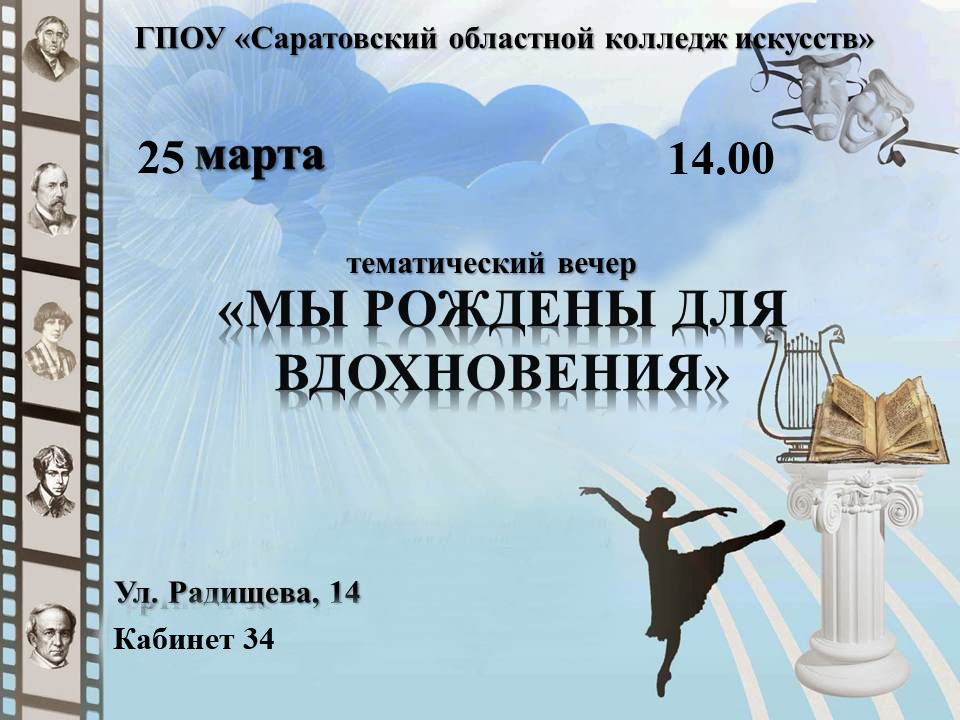 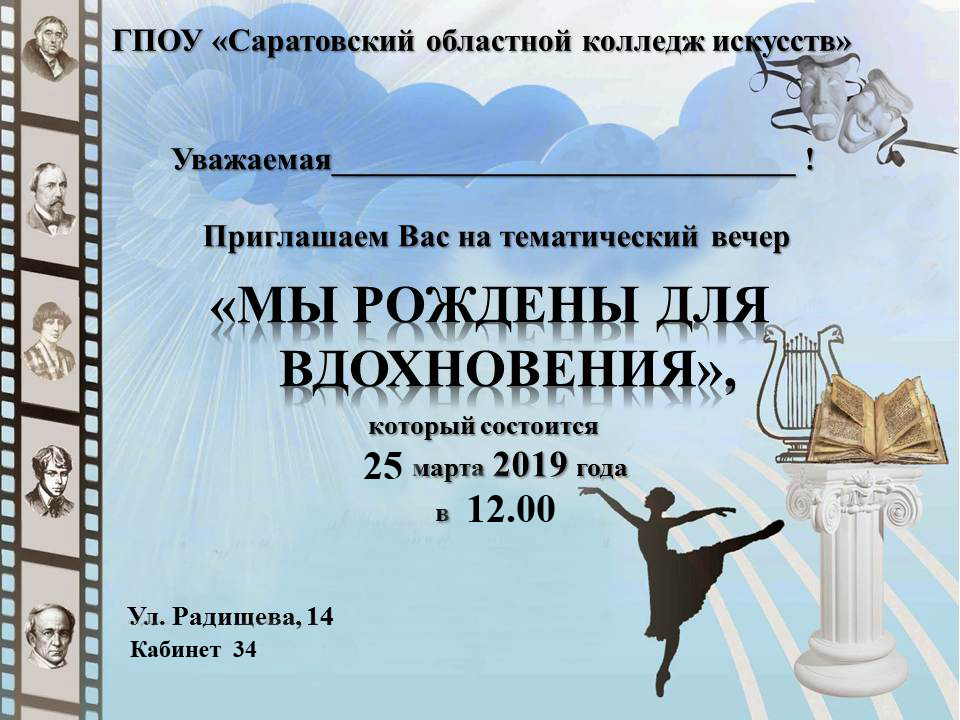 Приложение 5.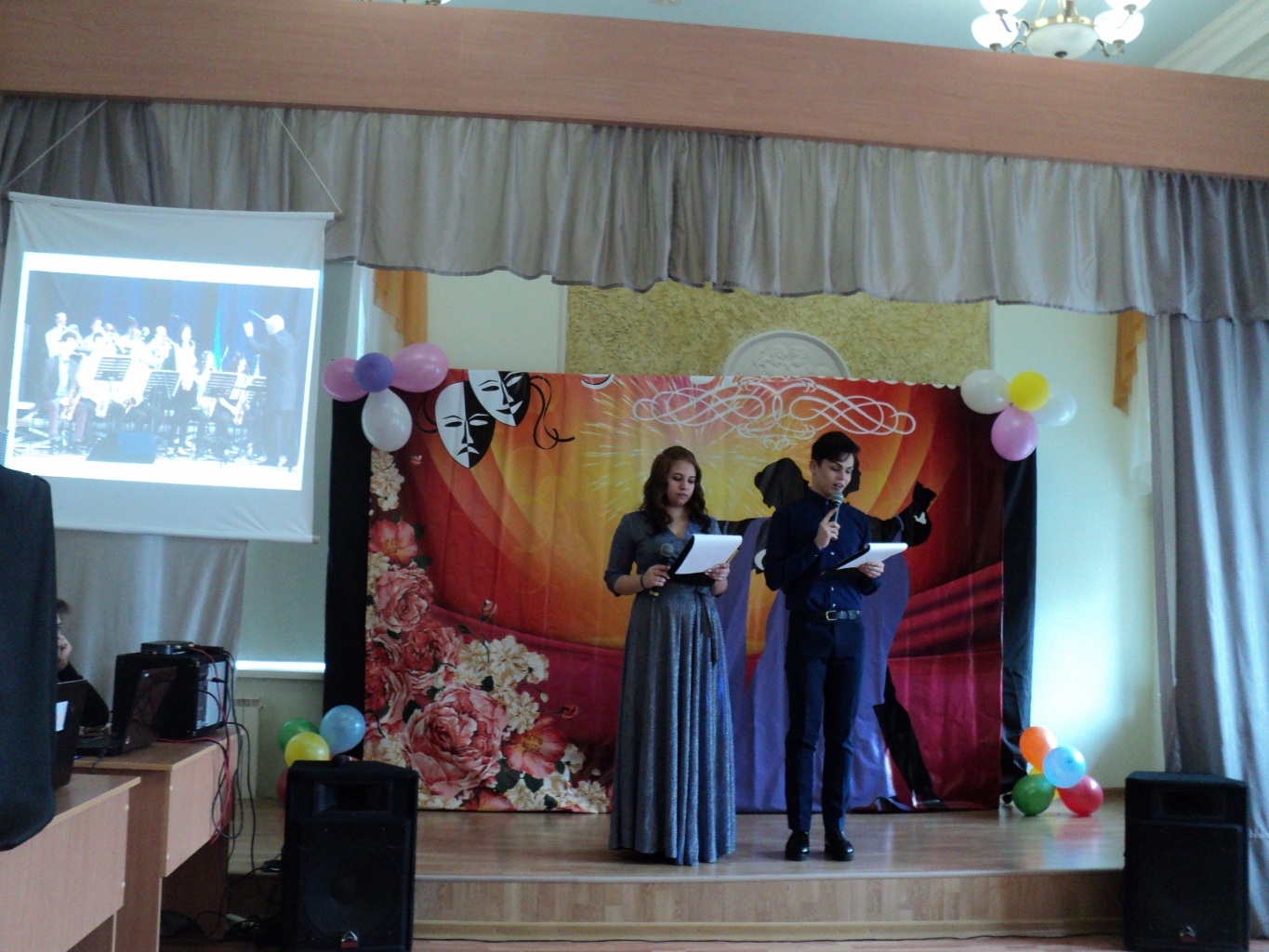 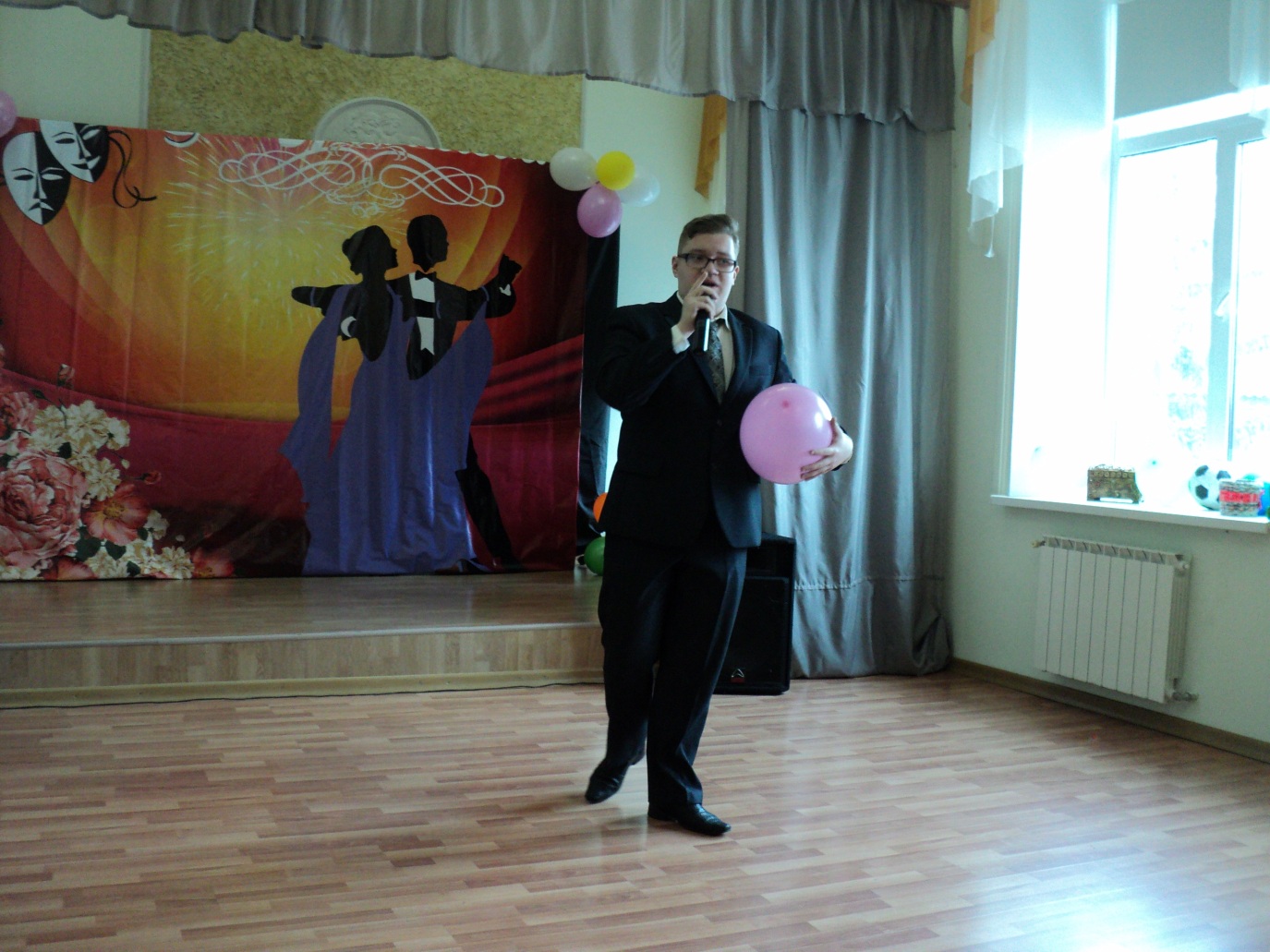 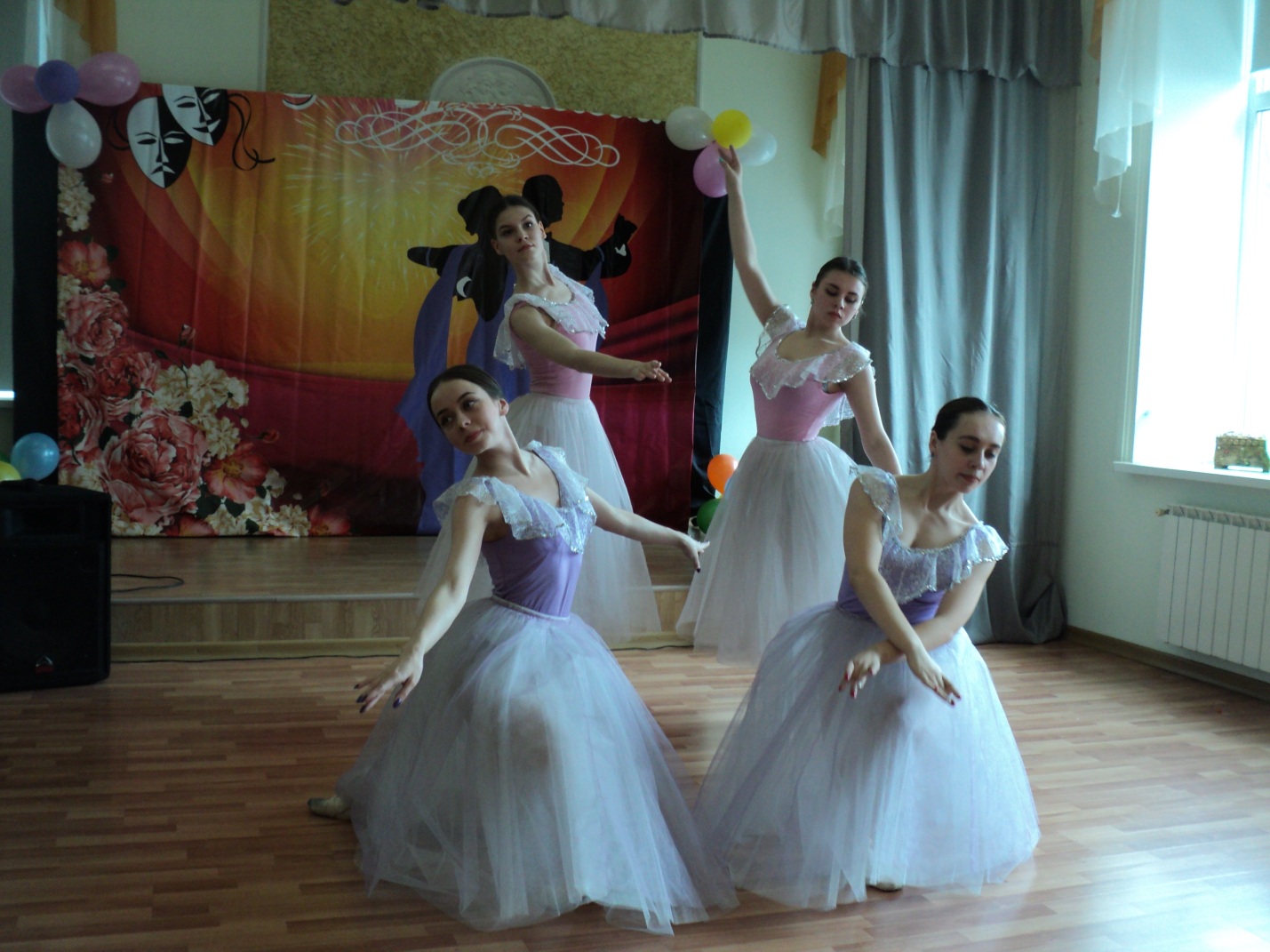 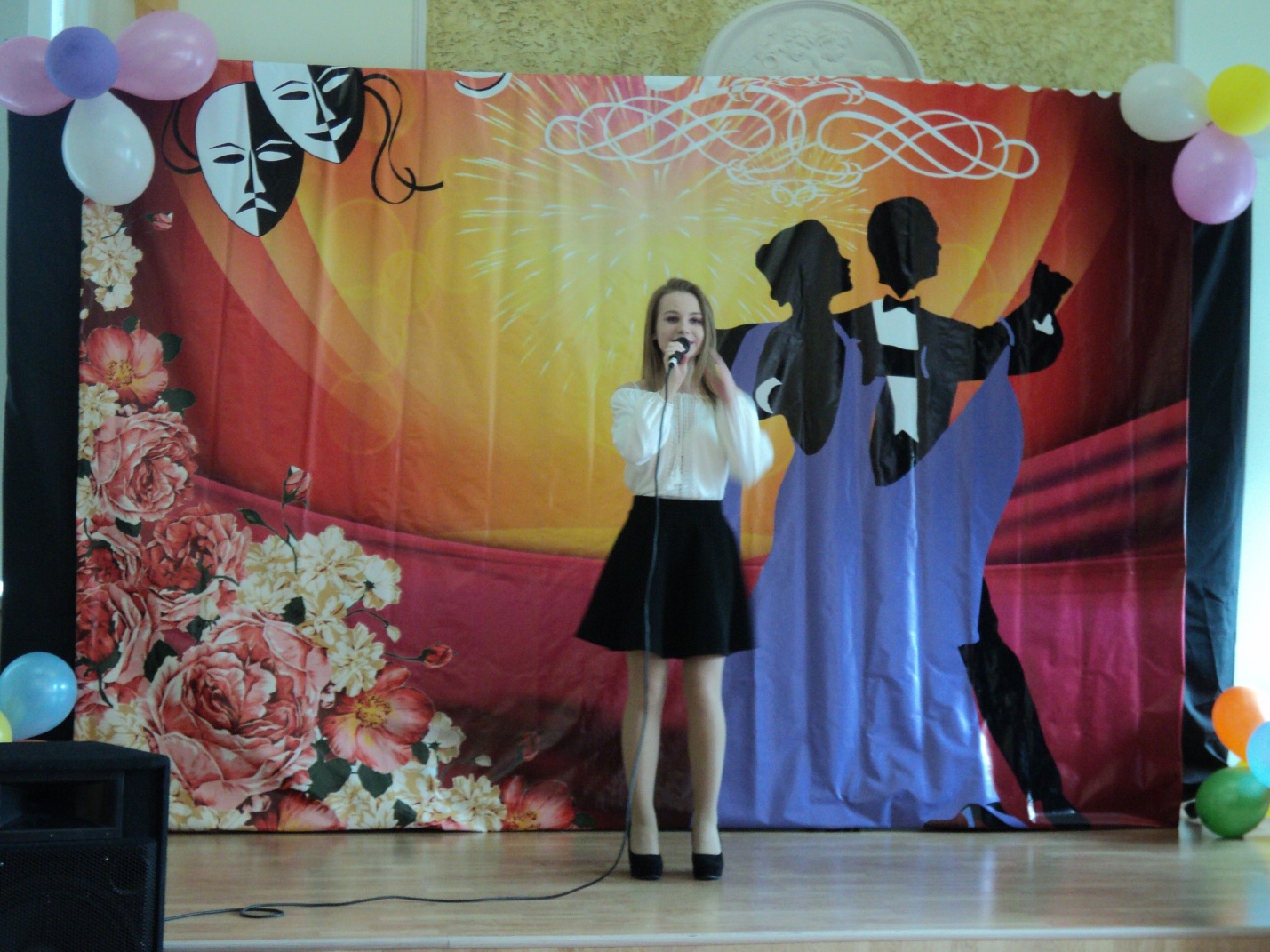 №МероприятияЧислоОтветственный1Определение темы и идеи мероприятия18.09.18Евдокимова О.Г.Вертлугова В.А.2Подбор художественного и документального материала20.12.18 – 14.01.19Вертлугова В.А.3Разработка сценария14.01.19 – 11.02.19Евдокимова О.Г.Вертлугова В.А.4Разработка эскиза афиши и пригласительных билетов12.02.19 – 19.02.19Евдокимова О.Г.Вертлугова В.А.5Разработка эскиза оформления зала (баннер)19.02.19 – 25.02.19Евдокимова О.Г.Вертлугова В.А.6Подбор музыкального материала и видеофрагментов25.02.19 – 04.03.19Вертлугова В.А.7Создание презентации04.03.19 – 11.03.19Вертлугова В.А.8Проведение застольной репетиции11.03.19Евдокимова О.Г.9Проведение репетиции с ведущими15.03.19Евдокимова О.Г.10Проведение сводной репетиции, просмотр и отбор концертных номеров18.03.19Евдокимова О.Г.11Закупка реквизита20.03.19Вертлугова В.А.Третьяков Д.В.12Оформление зала (баннер, воздушные шары)22.03.19Евдокимова О.Г.Вертлугова В.А.13Размещение афиши на информационном стенде, вручение пригласительных билетов22.03.19Вертлугова В.А.14Техническая репетиция22.03.19Евдокимова О.Г.15Генеральная репетиция23.03.19Евдокимова О.Г.№ДействиеВремяИсполнитель1Выход ведущих12.00Вертлугова В.А.Бородаенко А.Д2Номер «Вальс»12.05Хореографический коллектив 3 курса3Выход ведущих12.08Вертлугова В.А.Бородаенко А.Д4Номер отделения «Инструментальное исполнительство»12.10Студент 1 курса5Выход ведущих12.04Вертлугова В.А.Бородаенко А.Д6Номер «Монолог»12.07Студентка заочного отделения специальности «Социально-культурная деятельность»7Выход ведущих12.10Вертлугова В.А.Бородаенко А.Д8Номер «Сказка»12.03Студентка 3 курса специальности «Социально-культурная деятельность» 9Выход ведущих12.07Вертлугова В.А.Бородаенко А.Д10Игра с залом12.10Третьяков Д.В.11Песня12.15Студентка заочного отделения специальности «Социально-культурная деятельность»12Выход ведущих12.18Вертлугова В.А.Бородаенко А.Д13Номер «Частушки»12.22Ансамбль 2 курса «Златница», отделения «Сольное и хоровое народное пение»Выход ведущих12.30Вертлугова В.А.Бородаенко А.Д14Номер «Народный танец»12.33Хореографический коллектив 2 курса15Выход ведущих12.36Вертлугова В.А.Бородаенко А.Д16Номер отделения «Вокальное искусство», песня «Пока мы молоды»12.38Студентка 1 курса, отделение «Эстрадное пение»17Выход ведущих12.42Вертлугова В.А.Бородаенко А.Д18Вручение цветов12.45Третьяков Д.В.Загиров А.Ф.19Номер отделения «Вокальное искусство», песня «Москва»12.46Студентка  1 курса, отделение «Эстрадное пение»20Выход ведущих12.50Вертлугова В.А.Бородаенко А.Д